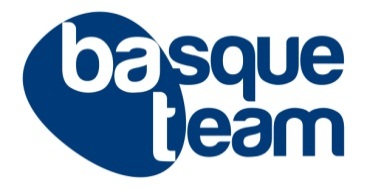 Fundación Basque Team Fundazioa“GOI ERRENDIMENDURAKO AUTOLIDERGOA” HITZALDIRAKO DEIALDIA CONVOCATORIA PARA LA CONFERENCIA “AUTOLIDERAZGO PARA EL ALTO RENDIMIENTO”IZENA EMATEKO FORMULARIOAFORMULARIO DE INSCRIPCIÓN Izen-abizenak / Nombre y apellidos Helbidea / Dirección Posta elektronikoa / Correo electrónico Telefonoa / Teléfono Kirola / Deporte Kirol kategoria /Categoría deportivaKirolaria/deportista       Teknikaria/Técnico/a   Epailea/juez/a              Besteak/otros (zehaztu/especificar) 